Bethel ElementaryFirst Grade Supply List for 2016-2017Book Bag (no wheels)Plastic Pocket Folder w/ Middle Clasp (2)White 3-Ring 1” Binder w/ Clear FrontClip BoardBox of Colored Pencils1 pack of thin dry erase markersMarble Composition Book (3)- Primary Ruled(see picture below)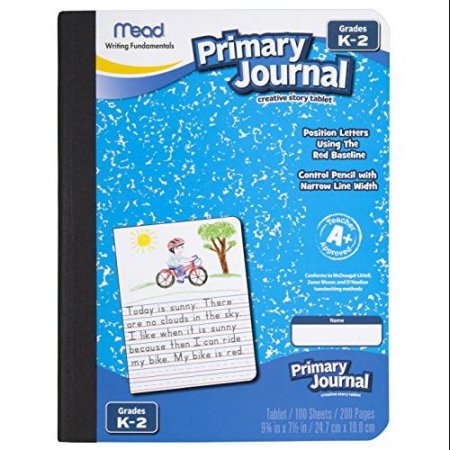 First Grade Teaching Supply List for 2016-2017Manila Long Chart paper (Separate sheets)Sentence Strips (Bright colors)  1 pack per teacherLined Handwriting paper (Example attached): 5/8” Ruling, 5/16”  Descender Space, Red Baseline, Blue HeadlineLarge Sticky Post-It charts (Easel Pad)- at least 1 per teacherSmall 1 ½ inch ruled charts (White Paper)1 Subscription to Ranger Rick Jr. Magazine for Each first grade classroomNational Geographic Young Explorer for each childHighlighter TapePost-it: Labeling & Cover-up tape (White rolls)Large Binder Clips (30 per classroom) to clip agenda booksWhite out for teachersCard stock of any colorManilla folders ( class set for each teacher)Tissue paperSharpie chart markersLucy Caulkin’s Readers Workshop sticky notes for each unit- can be printed online*Need more white construction paper (White ran out quickly this past year and it was hard to find some)